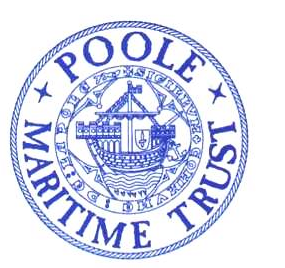 POOLE MARITIME TRUST PHOTOGRAPHY COMPETITIONENTRY FORMNAME:EMAIL CONTACT:PHONE NUMBER:PARENTAL PERMISSION FOR 16 YEARS AND UNDER?I give permission for my son / daughter to enter Poole Maritime Trust’s free-to-enter competitionParent name:Parent contact number:Parent email: